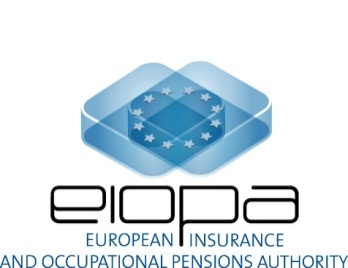 Annex I.GTo Tender SpecificationsTender procedure: EIOPA-OP-042-2018Broker Services for Advertising Related to RecruitmentStatement of Authorised SignatoryI, the undersigned ………………………………………. [name], ……………….[title], being duly empowered to act as representative of ……………………………………….. [company’s full legal name] (as evidenced in [trade register/articles of association/by-laws, or equivalent]*, enclosed), hereby confirm that ……………………………………….. [name], …………………..[title], is/are the authorised signatory/ies for ………………………………………………. [company’s full legal name]; and[……………………………………….. [company’s full legal name], is the authorised signatory for the Consortium comprising ………………………………. [leader’s name] and …………………………………………………. [company’s full legal name] (as evidenced by the enclosed delegations/powers of attorney signed by all consortium members)]for the purpose of signing, authorising and submitting any documents related to this tender referenced EIOPA/OP/044/2017 – “Management Skills Assessment” – and any contract that may result from this procedure.______________________Date and signatureEnclosures: 	Trade register / articles of association / by-laws, or equivalent*Delegations / powers of attorney signed by all consortium members** (delete/fill in as appropriate) 